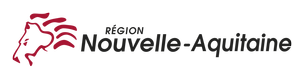 Groupe Les Républicains/CPNT								 		Lundi  23 avril 2018Communiqué de presse suite à la COMMISSION PERMANENTE  du lundi 23 avril 2018Lors de la Commission Permanente de la Région Nouvelle-Aquitaine ce lundi 23 avril à Bordeaux, le groupe Les Républicains/CPNT  a voté CONTRE ou s’est abstenu sur les délibérations suivantes :Vote CONTRE sur la poursuite des études pour la réouverture de la ligne ferroviaire touristique Bedous/Canfranc en Béarn.Vote CONTRE sur 47 nouvelles créations d’emplois.Par contre, sur une création d’emploi, relative aux  aides européennes du programme FEADER : considérant les retards extrêmes de paiement des dossiers imputables à un dysfonctionnement de logiciel,  ce qui pénalise financièrement les projets d’associations et de communes surtout en milieu rural, nous avons voté POUR la création d’un emploi mais sans illusion d’une amélioration significative : en effet, la Région assure désormais le paiement de ces aides de l’Europe, mais, faute à ce désordre préjudiciable, les services de la Région et de la Préfecture expliquent « qu’il faudra attendre 2019 pour être opérationnels, 2018 étant donc une période de transition appelant une organisation adaptée »… Tout laisse donc présager qu’aucun paiement n’interviendra en 2018.Abstention sur deux subventions pour deux études :  100 000 €  sur le Lac de Vassivière en Limousin pour « définir les conditions d’un nouvel éco-système » : étude non justifiée au regard de son intérêt comme de son coût financier.200 000 € pour « définir une offre d’assurance relative à la sortie des pesticides en viticulture ». Etude trop coûteuse pour les finances régionales.Abstention sur le nouveau Plan de Formation qui sera proposé avec des financements de l’Etat de 51 M€ pour 2018 : les précédents plans 2016 et 2017, qui ont mobilisé 500 M€ de l’Etat et de la Région,  n’ont connu qu’un taux de retour à l’emploi décevant de 40 %. Ainsi 60 %  des demandeurs d’emploi, qui ont pourtant suivi ces formations, sont toujours dans la même situation, preuve de l’inadéquation des formations par rapport aux attentes des entreprises. Beaucoup d’argent public investi pour des résultats plus que médiocres.Les élus du groupe LR/CPNT